ΣΤΕΡΕΩΣΗ ΚΑΙ ΑΠΟΚΑΤΑΣΤΑΣΗ ΙΕΡΟΥ ΝΑΟΥ ΑΓΙΟΥ ΓΕΩΡΓΙΟΥ ΣΤΗΝ ΠΟΛΗ ΤΗΣ ΛΕΥΚΑΔΑΣTo Έργο «ΣΤΕΡΕΩΣΗ ΚΑΙ ΑΠΟΚΑΤΑΣΤΑΣΗ  ΙΕΡΟΥ ΝΑΟΥ ΑΓΙΟΥ ΓΕΩΡΓΙΟΥ ΣΤΗΝ ΠΟΛΗ ΤΗΣ ΛΕΥΚΑΔΑΣ» εντάχθηκε στο Επιχειρησιακό Πρόγραμμα «Ιόνια Νησιά 2014 – 2020» με προϋπολογισμό 580.000,00 €, χρηματοδότηση από το Ευρωπαϊκό Ταμείο Περιφερειακής Ανάπτυξης και Δικαιούχο την Εφορεία Αρχαιοτήτων Αιτωλοακαρνανίας και Λευκάδας.Ο Ι.Ν. Αγ. Γεωργίου βρίσκεται εντός του ιστορικού κέντρου της Λευκάδας,  Πρόκειται για τυπική μονόκλιτη ξυλόστεγη βασιλική, που οικοδομήθηκε το 1741 από τον Ιερομόναχο Π. Δεβάρη. Στο εσωτερικό του ναού υπάρχουν ξύλινες επενδύσεις, εσωτερικός ξύλινος φέροντας οργανισμός (ποντελάρισμα), πολύ αξιόλογο ξυλόγλυπτο τέμπλο και πλακόστρωση στο δάπεδο το κυρίως ναού από ωχρορόδινες πέτρινες πλάκες. Η στέγη είναι ξύλινη δίρριχτη, επικαλυμμένη με ρωμαϊκού τύπου κεραμίδια. Το μνημείο επλήγη από τον σεισμό του 2015, με αποτέλεσμα να είναι αναγκαία η αποκατάστασή του.Με το παρόν έργο προβλέπονται να υλοποιηθούν τα ακόλουθα: διερευνητικές τομές, στερέωση της θεμελίωσης εφόσον απαιτηθεί, καθαρισμός και διαμόρφωση του περιβάλλοντα χώρου, συντήρηση και αποκατάσταση όλων των ξύλινων στοιχείων του εσωτερικού του ναού, αποκάλυψη της στέγης ανά ζώνες προκειμένου να αντικατασταθεί η δοκός οπλισμένου σκυροδέματος, αντικατάσταση όλων των επιχρισμάτων, συμπληρώσεις ρωγμών, εφαρμογή ολικών ενεμάτων, αρμολογήματα, αντικατάσταση των φθαρμένων στοιχείων της στέγης, εφαρμογή υγρομόνωσης και θερμομόνωσης, νέα κεραμίδια, επισκευή των αετωμάτων, νέα κουφώματα, συντήρηση των κιγκλιδωμάτων, αποκατάσταση του εσωτερικού ξύλινου φέροντα οργανισμού (ποντελαρίσματος) όπου απαιτείται, συντήρηση της ουρανίας, καθαρισμός και συμπλήρωση του δαπέδου, συντήρηση των εικόνων του τέμπλου, συντήρηση του γυναικωνίτη, προμήθεια και κατασκευή νέου μεταλλικού κωδωνοστασίου, νέα δίκτυα ηλεκτρομηχανολογικά, ελαιοχρωματισμός, παραγωγή και εκτύπωση δίγλωσσου ενημερωτικού εντύπου, ενημερωτική πινακίδα και με στοιχεία Braille.Με την ολοκλήρωση του έργου θα παραδοθεί στο κοινό, πιστούς αλλά και επισκέπτες της πόλης και του νησιού της Λευκάδας, ένας θρησκευτικός χώρος πλήρως αποκατεστημένος και λειτουργικός, προσβάσιμος και από ΑΜΕΑ. Η πράξη συμβάλλει στην ενίσχυση της πολιτιστικής ταυτότητας και την εξοικείωση των κατοίκων με το παρελθόν τους αλλά και την ευαισθητοποίησή τους για την προστασία της πολιτιστικής τους κληρονομιάς. Επιπλέον, αναμένεται αύξηση της επισκεψιμότητας, ενίσχυση της τουριστικής ανάπτυξης της ευρύτερης περιοχής με σημαντικά οφέλη στην αντιμετώπιση της εποχικότητας.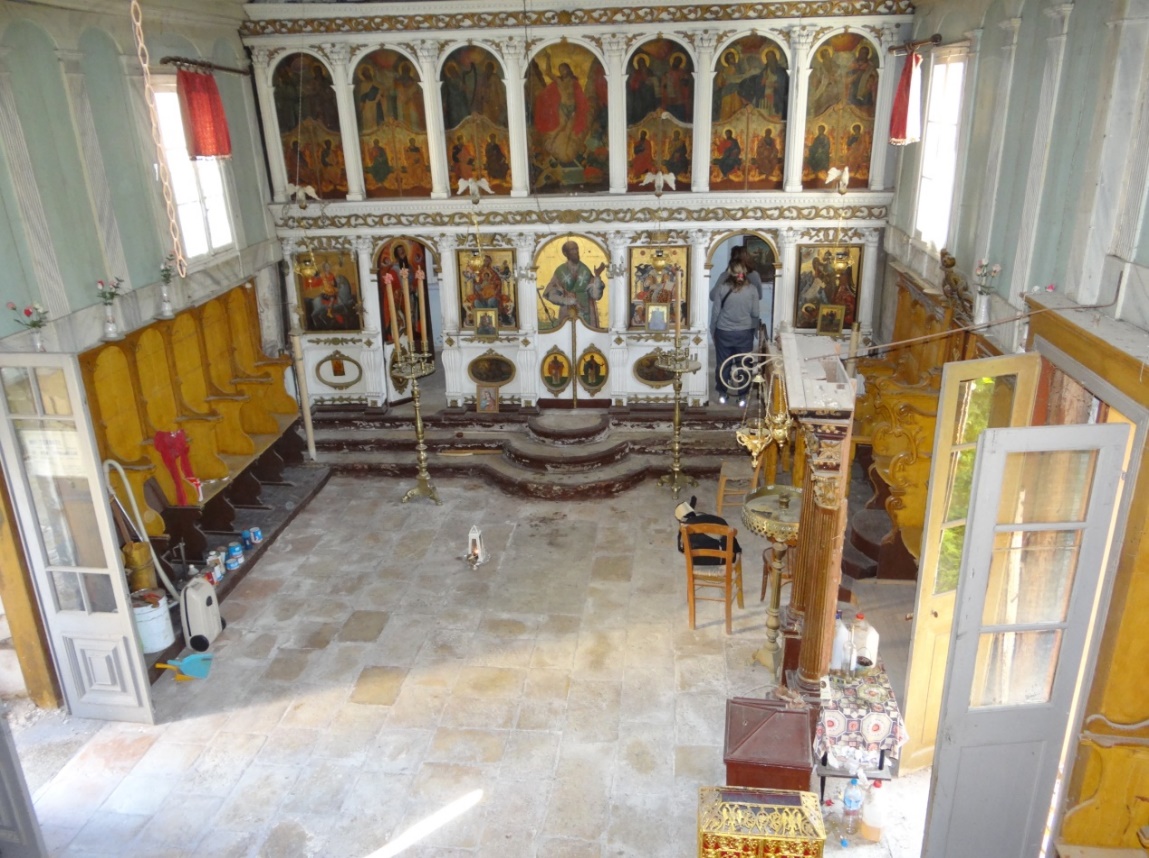 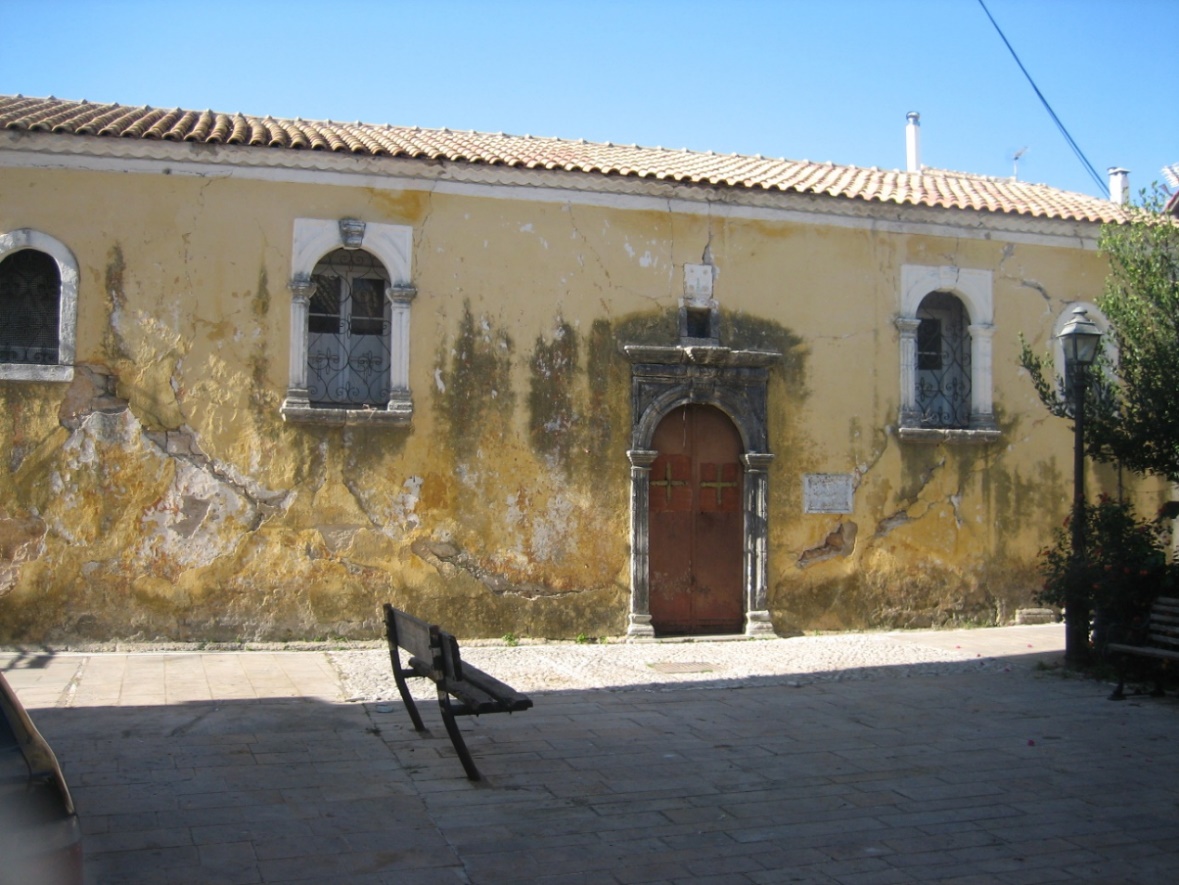 